Муниципальное общеобразовательное учреждение средняя общеобразовательная школа с.Большая ИжмораТехнологическая карта  Литературное чтение  (4 класс) "Великие русские писатели"Учитель: Зенушкина Татьяна НиколаевнаС.Большая Ижмора2022 г.Литературное чтение  4 класс "Великие русские писатели"УМК «Школа России»Тип урока: закрепление изученного материала.Цель урока: повторить и обобщить изученный материал.Задачи:образовательная: формирование навыков сознательного и выразительного чтения, расширение знаний учащихся о жизни писателей;воспитательная: обогащать словарный запас учащихся, воспитывать интерес к предмету;развивающая: развивать навыки устной и письменной речи, способствовать развитию дружеского отношения в коллективе, развивать творческие способности.Формирование УУД:Личностные:- формировать мотивацию к обучению;- формировать умение высказывать своё мнение- Ценить и уважать писателей и поэтов, выражающих свои чувства к Родине через художественное слово, составлять рассказы о них, предавать в этих рассказах восхищение и уважение к ним.Метапредметные:Познавательные- сравнивать и сопоставлять произведения между собой, называя общее и различное;- осознавать сущность и значение сказок, рассказов и стихов великих классиков литературы (Пушкина, Лермонтова, Толстого, Крылова) как часть русской национальной культуры.Регулятивные- формулировать учебную задачу урока в минигруппе (паре), принимать её, сохранять на протяжении всего урока, периодически сверяя свои учебные действия с заданной задачей. Читать в соответствии с целью чтения (бегло, выразительно, по ролям, выразительно наизусть и пр.);Коммуникативные- строить рассуждение и доказательство своей точки зрения из 7-8 предложений, проявлять активность и стремление высказываться, задавать вопросы;-осознавать цель своего высказывания;- строить диалог в паре или группеПредметные- читать вслух бегло, осознанно, без искажений, выразительно, передавая своё отношение к прочитанному, выделяя при чтении важные по смыслу слова, соблюдая паузы между предложениями и частями текста;- задавать вопросы по прочитанному произведению, находить на них ответы в тексте; находить эпизод из прочитанного произведения для ответа на вопрос или подтверждения собственного мнения.Оборудование урока: интерактивная доска, ПК, учебник «Литературное чтение» 4 класс, часть 1.Ход урока	Фоторепортаж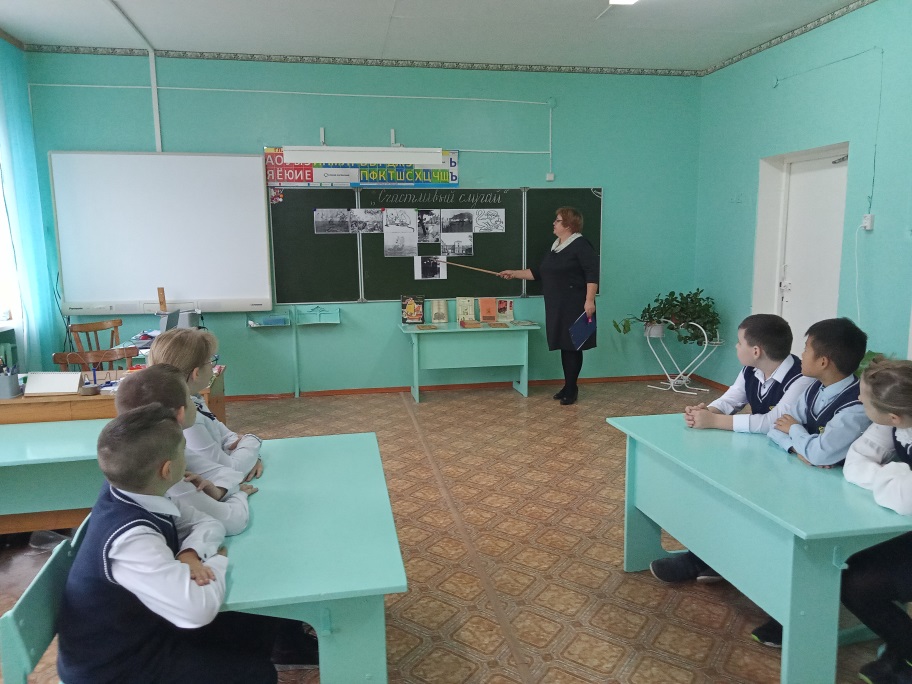 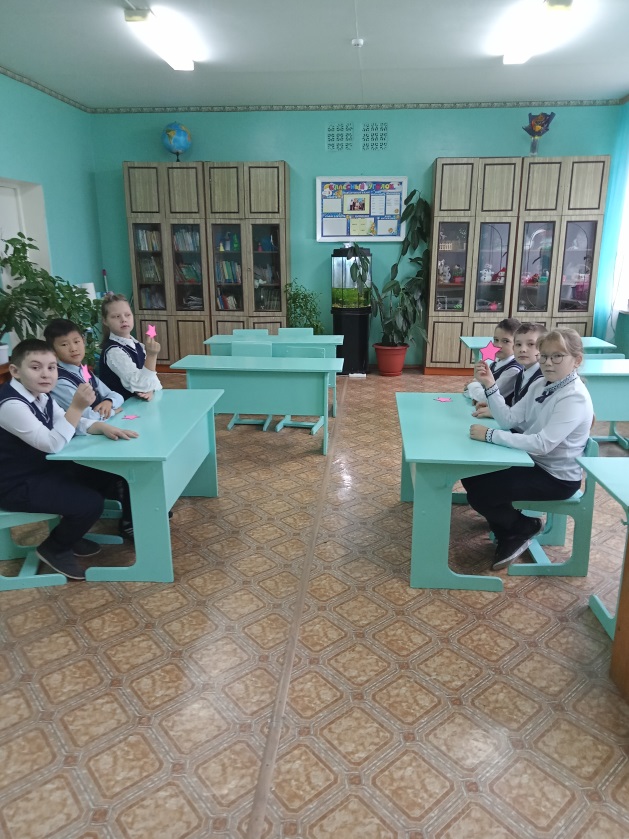 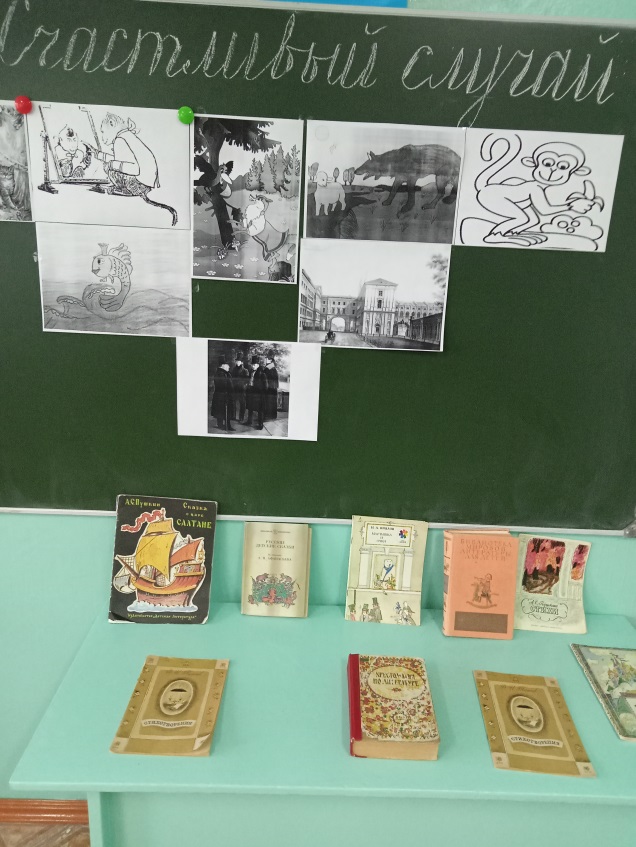 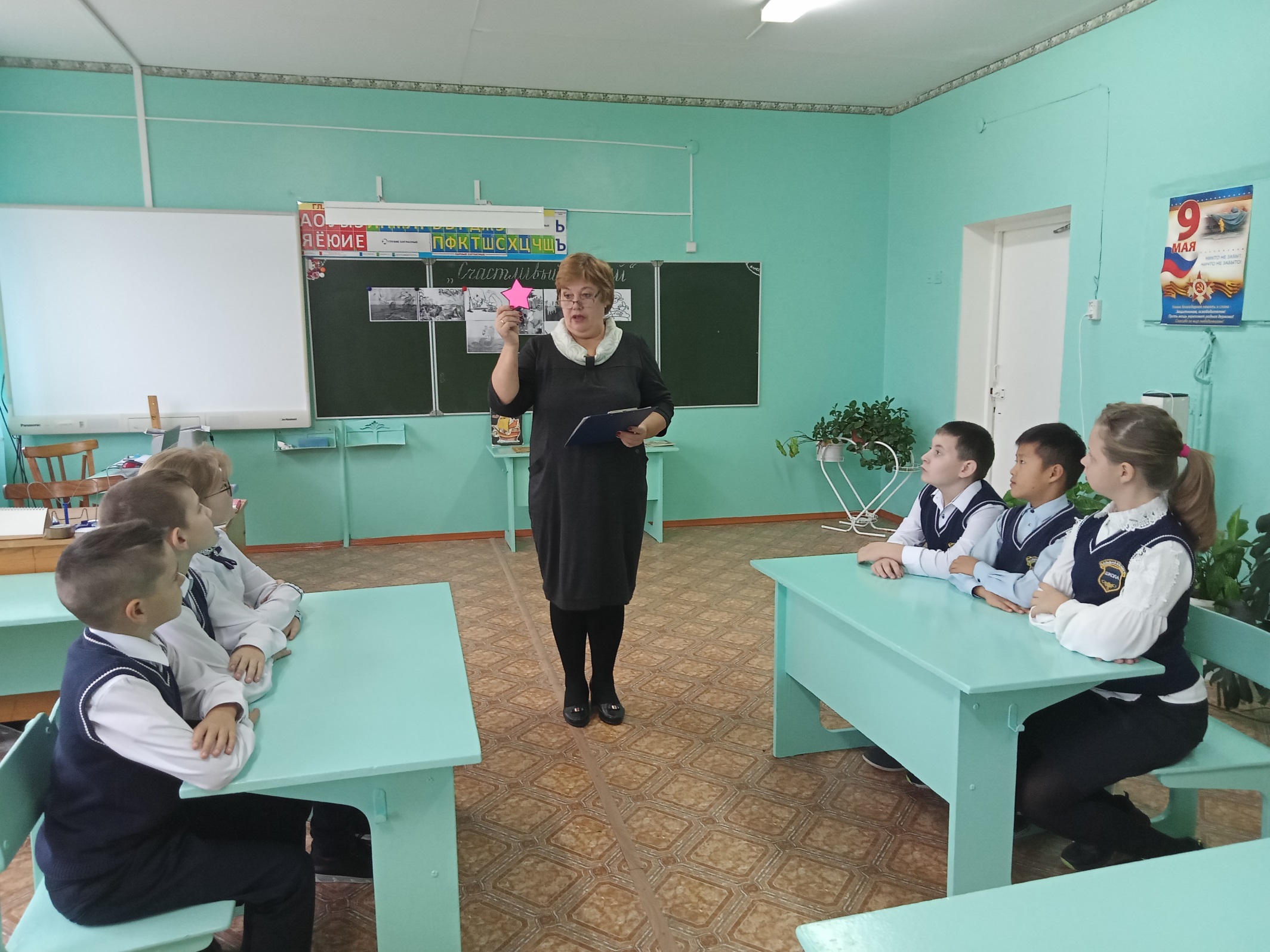 Этапы урокаДеятельность учителяДеятельность учащихсяУУДОрганизационный момент- Встали красиво, выровнялись. Садитесь.Громко прозвенел звонок.Начинается урок.Наши ушки – на макушке,Глазки широко открыты.Слушаем, запоминаем,Ни минуты не теряем.- Ребята, какое у вас сейчас настроение?Покажите мне на ваших смайликах.- Я надеюсь, что это хорошее настроение останется у вас до конца урока.Книга, как птица,Может весь мир облететь.Книга — царица:Может сердцам повелеть.Книга — богиня:Чудо свершает порой.Книга — рабыня:Часто проходит сквозь строй.Е. Баратынский.Приветствуют учителя.Отвечают на вопрос.Личностные: Самоопределение(мотивация учения)2. Актуализация знаний- Сегодня наш урок – праздник мы посвящаем великим русским писателям. А о ком будем сегодня говорить, чьё творчество вспоминать, узнаем, разгадав кроссворд.По горизонтали: 1.Чувство, которое вы испытывали при чтении стихов М.Ю.Лермонтова.2. Назовите язык, которым овладел А.С.Пушкин.Небольшое произведение, написанное стихами или прозой, в котором высмеиваются пороки и недостатки людей.По вертикали:Русский поэт. Учился в Московском университете. Окончил Санкт – Петербургскую школу гвардейских прапорщиков и кавалерийских юнкеров.У этого поэта была любимая няня, о которой знают все.Этот писатель переводил стихи и прозу, великолепно знал литературу, интересовался театром.Многие его рассказы и басни вошли в его же книгу «Азбука».- Итак, назовите писателей, которым мы посвящаем наш праздник.Печаль.Французский.Басня.Лермонтов.Пушкин.Крылов.Толстой.Лермонтов, Пушкин, Крылов, Толстой.Коммуникативные УУД: выражение своих мыслей, аргументация своего мнения, учёт разных мнений учащихся.3. Постановка учебной задачи-Для дальнейшей работы нам необходимо разделиться на группы.Задание 1- Мы сейчас посмотрим, насколько хорошо знаем писателей и их биографию.Перед вами на столах лежат файлы. В них портреты писателей, отрывок из биографии, список произведений. Вам необходимо создать карточку о писателе, наклеив на нее портрет, список произведений и его биографию.Задание 2- Скажите, а в каких жанрах работал А.С. Пушкин? И.А. Крылов? Л.Н. Толстой? М.Ю. Лермонтов? А сейчас мы проверим, хорошо ли вы разбираетесь в литературных жанрах. Запишите на карточках одним словом что это за жанр. (Работа в группе)1. Небольшое произведение, написанное стихами или прозой, в котором высмеиваются пороки и недостатки людей не прямо, а иносказательно, представляя людей в виде животных или предметов - ________________2. Небольшое по объему художественное произведение, написанное в поэтической форме, особенностью которого является наличие рифмы и ритма - _________________3. Небольшое прозаическое произведение в основном повествовательного характера, в котором есть сюжет, композиция, сгруппированные вокруг отдельного эпизода, характера -______________________Задание 3.- Прочитайте произведения. Сравните их по критериям, данным в таблице. Выберите представителя от своей группы для ответа.- Скажите, пожалуйста, что общего у всех этих жанров? Что особенного у каждого из них?Молодцы! Оцените работу вашей группы смайликами.Учащиеся выполняют задание, после чего каждая группа зачитывает и показывает свою карточку.Пушкин писал стихотворения, сказки, поэмы и др.Крылов писал басни.Толстой писал стихотворения, сказки, рассказы.Лермонтов писал стихотворения,, поэмыБасня.Стихотворение.Рассказ.Выполняют задания. Отвечают на вопросы.Регулятивные УУД:Целеполагание (постановка задачи на основе соотнесения того, что известно и не известно).Планирование (определение последовательности промежуточных целей).Прогнозирование.Формируем умение оценивать учебные действия в соответствии с поставленной задачей. Формируем умение прогнозировать предстоящую работу (составлять план).4. Физ. минутка.Шла коза по лесу, по лесу, по лесу.Нашла себе принцессу, принцессу, принцессу.Давай, коза, попрыгаем, попрыгаем, попрыгаем.И ножками подрыгаем, подрыгаем, подрыгаем.И ручками похлопаем, похлопаем, похлопаем.И ножками потопаем, потопаем, потопаем.Давай, с тобой покружимся, покружимся, покружимся.И навсегда подружимся, подружимся, подружимся.5. Первичное закрепление1 Конкурс «Назови басню» (Работа в парах).- Из какой басни следующие отрывки?1) – Кумушка, мне странно это:да работала ль ты в лето?2) «Все про очки мне лишь налгали;А проку на волос нет в них».3) - Что там за рожа?Какие у нее ужимки и прыжки!Я удавилась бы с тоски,Когда бы на нее хоть чуть была похожа!2 Конкурс «К какой басне эти иллюстрации»Задание 5 Викторина по сказкам А.С.Пушкина- В каких сказках Пушкина встречаются эти предметы? ( яблоко, корыто, петух, шмель, бочка, лебедь, зеркало, белка)Дети получают карточки и пишут правильные ответы.Стрекоза и муравей.Мартышка очки.Зеркало и обезьяна.Отвечают на вопросы.Регулятивные УУД:Коррекция (внесение корректив в план и способ действия в случае расхождения эталона)7. Самостоятельная работа с самопроверкой в классеЛитературное чтение 3 класс Тест № 4 «Великие русские писатели»Регулятивные УУД:Контроль (сличение способа действия и его результата с эталоном)Коррекция (внесение корректив в план и способ действия в случае расхождения эталона)8. Итог(рефлексия учебной деятельности)Самоанализ и самооценка ученикаСегодня на уроке я:- научился…………- было интересно………- было трудно……….- мне захотелось……….- понял, что……….Регулятивные УУД:Контроль (сличение способа действия и результата с заданным эталоном).Оценка (осознание того, что уже усвоено, осознание качества и уровня усвоения)